от 24 апреля 2023 года № 12/191О внесении изменений в решение Собрания депутатов Комсомольского муниципального округа Чувашской Республики от 17 февраля 2023г. № 10/152 «О Совете по противодействию коррупции в Комсомольском муниципальном округе Чувашской Республики»Собрание депутатов Комсомольского муниципального округа Чувашской Республики р е ш и л о:Ввести в состав Совета по противодействию коррупции в Комсомольском муниципальном округе Чувашской Республики, утвержденный решением Собрания депутатов Комсомольского муниципального округа Чувашской Республики от 17 февраля 2023 г. № 10/152 «О Совете по противодействию коррупции в Комсомольском муниципальном округе Чувашской Республики»:Заместитель председателя Собраниядепутатов Комсомольского муниципальногоокруга Чувашской Республики                                                                       В.В.КополухинГлава Комсомольского муниципальногоокруга Чувашской Республики                                                                А.Н.Осипов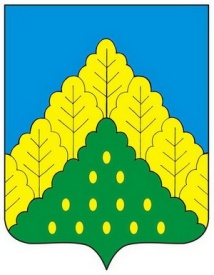 ЧĂВАШ РЕСПУБЛИКИНКОМСОМОЛЬСКИ МУНИЦИПАЛЛĂ ОКРУГĚН ПĚРРЕМĚШ СУЙЛАВРИДЕПУТАТСЕН ПУХĂВĔЙЫШĂНУЧУВАШСКАЯ РЕСПУБЛИКА СОБРАНИЕ ДЕПУТАТОВКОМСОМОЛЬСКОГО МУНИЦИПАЛЬНОГО ОКРУГА ПЕРВОГО СОЗЫВАРЕШЕНИЕСоловьеву И.А.-директора МБОУ «Комсомольская СОШ № 1», член Совета;Смирнова Н.И.-ветерана общественной организации «Союз ветеранов Группы Советских войск в Германии и странах Варшавского Договора Чувашской Республики», член Совета;Ядрову И.П.-председателя Комсомольского местного отделения «Союз женщин Чувашии», член Совета.